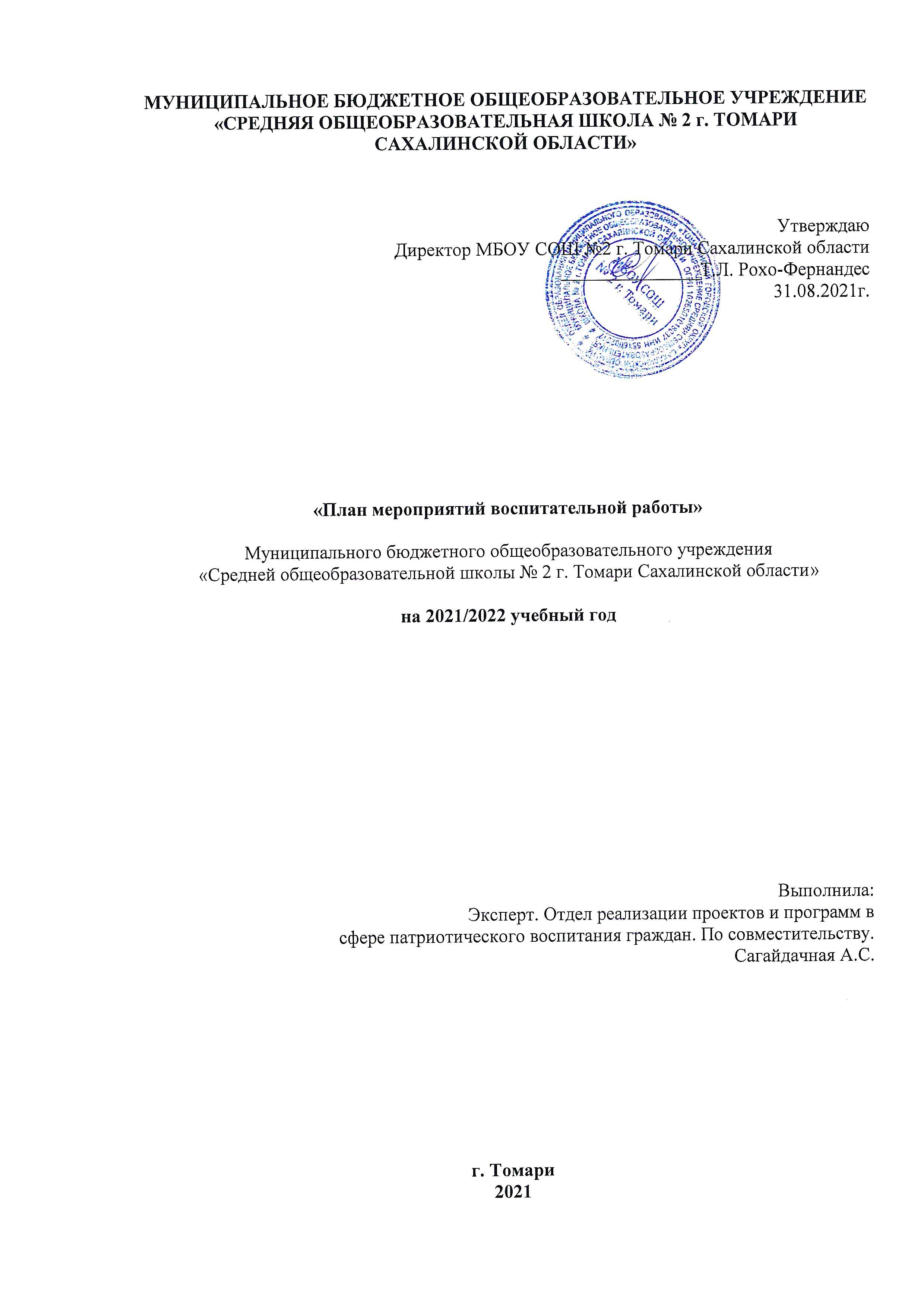 1.Пояснительная запискаСредняя общеобразовательная школа № 2 г. Томари расположена в Томаринском районе Сахалинской области, открылась 1 сентября 1954 года. В школе обучается 519 человек.Школа расположена в верхней части города. Имеется подвоз детей, проживающих в нижней черте города. Вблизи МБОУ СОШ № 2 расположена спортивная школа зимних видов спорта. На территории школы располагается Центр детского творчества, в котором преобладают в основном спортивные секции, хореография, и робототехника. Для развития потенциала обучающиеся имеют возможность посещать данные учреждения. Круг общения детей здесь не столь обширен, но само общение отличается детальным знанием окружающих людей. Педагогический состав - учителя, которые уже с большим педагогическим стажем, а так же молодое поколение педагогов которые учились в этой школе и теперь работают в ней. Значит, они знают личностные особенности семей обучающихся, бытовые условия жизни, что способствует установлению доброжелательных и доверительных отношений между педагогами, школьниками и их родителями.В школе обучается 519 детей. Город невелик по численности, но в классах численность детей составляет от 14 до 28 человек, так же есть параллели. Источниками отрицательного влияния на детей могут являться следующие факторы: неполные семьи, низкий социально-культурный уровень родителей, попустительское отношение родителей к употреблению детьми табака, алкоголя.Ведущей деятельность в школе является гражданско-патриотическое воспитание и физкультурно-оздоровительное воспитание. В школе имеется отряд волонтеров, ШСК «Олимп», «Школьный музей», РДШ, Медиа школа.Так же в школе ведется тесная работа с МБОУ ДОД ЦДТ Томари, Томаринским ЦЗН, Томаринской ЦБС.2.Цель и задачиЦель: совершенствование воспитательной деятельности, способствующей развитию нравственной, физически здоровой личности, способной к творчеству и самоопределению.Задачи: 1.Создание условий для формирования у учащихся чувства долга, ответственности, чести, достоинства. 2.Воспитание любови и уважения к традициям Отечества, школы, семьи.3.Создание условий для формирования у учащихся культуры сохранения и совершенствования собственного здоровья. 4.Популяризация занятий физической культурой и спортом.5.Пропаганда здорового образа жизни.6.Создание условий для развития у учащихся навыков исследовательской и проектной деятельности.7.Создание условий для формирования у учащихся таких качеств как: культура поведения, эстетический вкус, уважение личности.3.Ожидаемые результатыКоличественные:Количество событий, мероприятий - 53Количество вовлеченных участников в деятельность – 63 %Качественные:1.Созданы условия для формирования у учащихся таких качеств, как долг, ответственность, честь, достоинство, личность. 2.Актуализированы такие чувства, как любовь и уважение к традициям Отечества, школы, семьи.3.Созданы условия для формирования у учащихся культуры сохранения и совершенствования собственного здоровья. 4.Акутализированы занятия физической культурой и спортом.5.Сформированы самоуправления школьников, посредством предоставления реальной возможности участия в управлении образовательным учреждением, в деятельности творческих и общественных объединений различной направленности.6.Созданы условия для развития у учащихся навыков исследовательской и проектной деятельности.7.Созданы условия для формирования у учащихся таких качеств как: культура поведения, эстетический вкус, уважение личности.Приоритетные направления плана воспитательной работы ОО.Интеллектуальное развитиеФизическое развитиеГражданское и патриотическое воспитаниеКультурно-нравственное развитиеЭстетическое развитиеСоциальная адаптацияИндивидуально-личностное развитиеУченическое самоуправлениеПрофессиональная адаптацияВоспитание толерантности4.Календарный планI четверть. Ключевое событие: День единых действи. Дата реализации: сентябрьИнвариантная частьМодуль «Классное руководство»Вариативная частьМодуль «Детские общественные объединения»Модуль «Школьные медиа»Ключевое событие: месячник дня единых действий. Дата реализации: октябрьИнвариантная частьМодуль «Самоуправление»Вариативная частьМодуль «Детские общественные объединения», Модуль «Школьные медиа»II четверть. Ключевое событие: Дни единых действий. Дата реализации: ноябрьИнвариантная частьМодуль «Классное руководство»Вариативная частьМодуль «Детские общественные объединения»Модуль «Ключевые общешкольные дела»Модуль «Медиа школы»Ключевое событие: День единых действий. Дата реализации: декабрьИнвариантная частьМодуль «Классное руководство»Вариативная частьМодуль «Детские общественные объединения»Модуль «Медиа школы»III четверть. Ключевое событие: День единых действий. Дата реализации: январь, февраль, мартИнвариантная частьМодуль «Классное руководство»Вариативная частьМодуль «Ключевые общешкольные дела»Модуль «Экскурсии, походы»Модуль «Медиа школы»IV четверть. Ключевое событие: День единых действий.Дата реализации: апрель, майИнвариантная частьМодуль «Классное руководство»Вариативная частьМодуль «Ключевые общешкольные дела»Модуль «Детские общественные объединения»Модуль «Медиа школы»Летний период. Ключевое событие: День единых действий. Дата реализации: июнь, августИнвариантная частьМодуль «Школьный урок»Вариативная частьМодуль «Детские общественные объединения»Модуль «Ключевые общешкольные дела»Модуль «Медиа школы»5.Список используемой литературыКонвенция о правах ребенка (одобрена Генеральной Ассамблеей ООН 20.11.1089). – Режим доступа: https://base.garant.ru/2540422/ (дата обращения 28.05.2021).Конституция Российской Федерации. – Режим доступа: http://kremlin.ru/acts/constitution (дата обращения 10.06.2021).Федеральный закон № 273-Ф3 от 29.12.2012 «Об образовании в Российской Федерации». – Режим доступа: http://www.kremlin.ru/acts/bank/36698 (дата обращения 10.06.2021).Федеральный закон от 11.08.1995 г. № 135-ФЗ «О благотворительной деятельности и добровольчестве (волонтерстве)». – Режим доступа: http://www.kremlin.ru/acts/bank/8212 (дата обращения 10.06.2021).Федеральный закон от 28 июня 1995 г. № 98-ФЗ «О государственной поддержке молодежных и детских общественных объединений». – Режим доступа: http://www.kremlin.ru/acts/bank/8019 (дата обращения 10.06.2021).Стратегия развития воспитания в Российской Федерации на период до 2025 года, утверждённая распоряжением Правительства Российской Федерации от 29.05.2015 № 996-р. – Режим доступа: http://static.government.ru/media/files/f5Z8H9tgUK5Y9qtJ0tEFnyHlBitwN4gB.pdf (дата обращения10.06.2021).Распоряжение Правительства Российской Федерации от 29 ноября 2014 г. № 2403-р. «Об утверждении Основ государственной молодежной политики Российской Федерации на период до 2025 года». – Режим доступа: http://government.ru/docs/15965/ (дата обращения 10.06.2021).Григорьев Д.В., Степанов П.В. Внеурочная деятельность школьников. Методический конструктор: пособие для учителя. – М.: Просвещение, 2014. – 223 с.Изменяющаяся теория воспитания: проблемы и перспективы развития. Монография / Под ред. Н. Л. Селивановой и П. В. Степанова. – М.: АНО Издательский Дом «Педагогический поиск», 2017. – 108 с.Конструирование воспитательной деятельности педагога: работа на результат. Методическое пособие / Под ред. П.В. Степанова. – М.: Педагогическое общество России, 2018.Круглов В.В. Взаимоотношения субъектов воспитательного процесса как условие его эффективности /Круглов В.В. // Воспитательная работа в школе, 2018, №3, С. 21-25.Селиванова Н. Л. Подготовка будущего педагога как воспитателя: теоретическое обеспечение / Н.Л. Селиванова, П.В. Степанов // Образование и саморазвитие, 2018, № 2, С. 45 - 52. DOI: 10.26907/esd13.2.07(ВАК, Scopus).Лизинский В.М. Методика организации проведения классных часов как ведущей формы взаимодействия педагогов, детей и родителей / В.М. Лизинский // Классный руководитель, 2018, № 8. – С. 72–81.Наливайко Н.В. Образовательная политика и ценностные ориентиры отечественного образования //Вестник НГУ. Серия философия, 2012 г. – Том 10. – Выпуск 3. – С. 168-173.Целеполагание воспитательной работы в школе. Методическое пособие / Под ред. Степанова Е.Н. – М., 2002. – С. 128.Сайт ФГБНУ «ИСРО РАО», раздел «Научная деятельность» //Электронная библиотека Научной школы Л.И. Новиковой – Режим доступа http://www.instrao.ru/index.php/nauchnayadeyatelnost/nauchnyeshkoly/elektronnayabiblioteka-nauchnoy-shkoly-l-i-novikovoy (дата обращения: 10.06.2021г.).Сайт Общественно-государственной детско-юношеской организации «Российское движение школьников» // Режим доступа https://rdsh.education (дата обращения: 10.06.2021г.).Дела, мероприятия, событияСроки (период, либо конкретный месяц)КлассыОтветственные1. День окончания Второй мировой войны.2. День солидарности в борьбе с терроризмом3 сентября1-11Зам. Директора по ВР;классные руководители, советник3. Акция «Международный день распространения грамотности».8 сентября1-11Зам. Директора по ВР;классные руководители, советникДела, мероприятия, событияСроки (период, либо конкретный месяц)КлассыОтветственныеДень единых действий Всероссийская акция, посвященная Дню знаний. Формат - Акция «Квиз: «День Знаний».Старт заявочного этапа Всероссийского проекта «Медиацентра РДШ».1 сентября6 - 11Зам. директора по ВР;педагог-организатор; актив РДШ,классные руководители, советник Старт Всероссийского проекта «МедиаКузня РДШ».10 сентябряпо положениюЗам. директора по ВР;педагог-организатор; актив РДШ, классные руководители; советникВсероссийская акция «Вместе, всей семьей»17 сентября1-8 Зам. Директора по ВР;педагог-организатор;классные руководители, родители, актив РДШ, советникПрием заявок фотофестиваль «Фокус».30 сентябряПо положениюЗам.директора по ВР;классные руководители, актив РДШ, советникДела, мероприятия, событияСроки (период, либо конкретный месяц)КлассыОтветственныеВыпуск газеты «Алые паруса» за прошедший период30 сентября8-11Заместитель директора по ВР; актив медиа школы, советник.Заполнение новостной информацией социальных сетей школы 30 сентября8-11Заместитель директора по ВР; актив медиа школы, советник.Дела, мероприятия, событияСроки (период, либо конкретный месяц)КлассыОтветственныеАкция, посвященная «Международному дню пожилых людей»1 октября1-8Зам. директора по ВР;классные руководители, совет старшеклассников, советникДень единых действий «День учителя»5 октября8-11Зам. Директора по ВР;совет старшеклассников, советникМеждународный день школьных библиотек25 октября1-5Зам. директора по ВР;классные руководители, совет старшеклассников, библиотекарь, советникДела, мероприятия, событияСроки (период, либо конкретный месяц)КлассыОтветственныеСила РДШ школьный этап.11 октябряпо положениюЗам.директора по ВР;педагог-организатор;классные руководители; учитель физической культуры, актив РДШ,  советникВсероссийская акция «Спасибо Тренер»15 октября5-11Зам.директора по ВР;классные руководители, учитель физической культуры, актив РДШ,  советникДень рождения РДШ29 октября6-11Зам.директора по ВР;классные руководители, педагог-организатор, актив РДШ, советникДела, мероприятия, событияСроки (период, либо конкретный месяц)КлассыОтветственныеВыпуск газеты «Алые паруса» за прошедший период30 октября8-11Заместитель директора по ВР; актив медиа школы, советник.Заполнение новостной информацией социальных сетей школы 30 октября8-11Заместитель директора по ВР; актив медиа школы, советник.Дела, мероприятия, событияСроки (период, либо конкретный месяц)КлассыОтветственныеДень единых действий «День народного единства» (классный час)4 ноября6-11Зам.директора по ВР;классный руководитель, советник.200 лет со дня рождения Ф.М. Достоевского (классный час)11 ноября6-8Зам. директора по ВР;классные руководители, совет старшеклассников, советникВсероссийский день призывника (беседа)15 ноября9-11Зам. директора по ВР;Представитель Комитета солдатских матерей, советник310 лет со дня рождения М.В. Ломоносова (классный час)19 ноября5-11Зам. директора по ВР;классные руководители, совет старшеклассников, советникДень словаря 220 лет со дня рождения В.И. Даля (классный час)22 ноября1-8Зам. директора по ВР;классные руководители, совет старшеклассников, библиотекарь, советникДела, мероприятия, событияСроки (период, либо конкретный месяц)КлассыОтветственныеМеждународная акция «На спорте!»17,18,19 ноябряпо положениюЗам. директора по ВР;педагог-организатор;учитель физической культуры; классный руководитель, совет старшеклассников, актив РДШ, советникДела, мероприятия, событияСроки (период, либо конкретный месяц)КлассыОтветственныеДень единых действий «День матери»28 ноября1-11Заместитель директора по ВР; классный руководитель, совет старшеклассников, родители, советникДела, мероприятия, событияСроки (период, либо конкретный месяц)КлассыОтветственныеВыпуск газеты «Алые паруса» за прошедший период30 ноября8-11Заместитель директора по ВР; актив медиа школы, советник.Заполнение новостной информацией социальных сетей школы 30 ноября8-11Заместитель директора по ВР; актив медиа школы, советник.Дела, мероприятия, событияСроки (период, либо конкретный месяц)КлассыОтветственныеДень неизвестного солдата (классный час)3 декабря5-7Зам. директора по ВР;классные руководители, советникДень добровольца (волонтера) в России (классный час)5 декабря1-11Зам. директора по ВР;классные руководители, совет старшеклассников, советникДень единых действий «День Конституции» (классный час)12 декабря1-11Зам. директора по ВР;классный руководитель, совет старшеклассников, советникДела, мероприятия, событияСроки (период, либо конкретный месяц)КлассыОтветственныеДень единых действий посвященный «Дню Героев Отечества»9 декабря6-11Зам. директора по ВР;актив РДШ,классный руководитель, эксперт.Дела, мероприятия, событияСроки (период, либо конкретный месяц)КлассыОтветственныеВыпуск газеты «Алые паруса» за прошедший период30 декабря8-11Заместитель директора по ВР; актив медиа школы, советник.Заполнение новостной информацией социальных сетей школы 30 декабря8-11Заместитель директора по ВР; актив медиа школы, советник.Дела, мероприятия, событияСроки (период, либо конкретный месяц)КлассыОтветственныеТематический урок «День полного освобождения Ленинграда от фашистской блокады 1944 г.»27 января6-11Зам. директора по ВР;классный руководитель, советникДень российской науки (классный час)8 февраля5-8Зам. директора по ВР;классные руководители, совет старшеклассников, советникМеждународный день родного языка21 февраля1-11Зам. Директора по ВР;классные руководители, совет старшеклассников, учителя русского языка, советник140 лет со дня рождения К.И. Чуковского (классный час)3 марта1-4Зам. директора по ВР;библиотекарь;классные руководители, совет старшеклассников, советникДела, мероприятия, событияСроки (период, либо конкретный месяц)КлассыОтветственныеДень единых действий, посвященный Дню защитника Отечества23 февраля1-11Зам.директора по ВР; педагог организатор; классный руководитель, учитель музыки, учитель физической культуры, советникДень единых действий «Международный женский день»8 марта1-11Зам.директора по ВР; классный руководитель, педагог-организатор, родители, советник.День воссоединения Крыма с Россией (классный час)18 марта5-11Зам. директора по ВР;классные руководители, совет старшеклассников, советникДела, мероприятия, событияСроки (период, либо конкретный месяц)КлассыОтветственныеПоход с родителями и детьми за родниковой водой на Японскую сопку.6 января4-8Заместитель директора по ВР;Классный руководитель; родители, советникДела, мероприятия, событияСроки (период, либо конкретный месяц)КлассыОтветственныеВыпуск газеты «Алые паруса» за прошедший периодянваря, февраль, март8-11Заместитель директора по ВР; актив медиа школы, советник.Заполнение новостной информацией социальных сетей школы января, февраль, март8-11Заместитель директора по ВР; актив медиа школы, советник.Дела, мероприятия, событияСроки (период, либо конкретный месяц)КлассыОтветственныеДень памяти о геноциде советского народа нацистами (классный час)19 апреля6-11Зам. директора по ВР;классные руководители, совет старшеклассников, советникМеждународный день семьи15 мая1-8Зам. директора по ВР;педагог-организатор;классные руководители, совет старшеклассников, советникДень детских общественных организаций России 100-летие Всесоюзной пионерской организации (классный час)19 мая5-8Зам. Директора по ВР;классные руководители, совет старшеклассников, советникДела, мероприятия, событияСроки (период, либо конкретный месяц)КлассыОтветственныеВсероссийская акция «День космонавтики»12 апреля1-8, 10Зам.директора по ВР; классный руководитель, советникПраздник весны и труда.1 маяпо положениюЗам.директора по ВР; классный руководитель, родители, советник.День единых действий, посвященный «Дню Победы».Акция «Георгиевская ленточка».Международная акция «Диктант Победы»9 маяпо положениюЗам. директора по ВР; классный руководитель, родители, советникДела, мероприятия, событияСроки (период, либо конкретный месяц)КлассыОтветственныеВсероссийская акция «День Земли»22-30 апреля1-8Зам. директора по ВР; классный руководитель, актив РДШ, советникАкция «Экодежурный по стране»1 маяпо положениюЗам. директора по ВР; классный руководитель, актив РДШ, советник.Дела, мероприятия, событияСроки (период, либо конкретный месяц)КлассыОтветственныеВыпуск газеты «Алые паруса» за прошедший периодянваря, февраль, март8-11Заместитель директора по ВР; актив медиа школы, советник.Заполнение новостной информацией социальных сетей школы января, февраль, март8-11Заместитель директора по ВР; актив медиа школы, советник.Дела, мероприятия, событияСроки (период, либо конкретный месяц)КлассыОтветственныеДень русского языка6 июня6-8Зам.директора по ВР; классный руководитель, учитель русского языка, родители, советник350 лет со дня рождения Петра 19 июня1-7Зам. директора по ВР;педагог-организатор;классные руководители, совет старшеклассников, советникДень физкультурника14 августа1-8Зам. директора по ВР;педагог-организатор; учитель физической культуры,классные руководители, совет старшеклассников, советникДела, мероприятия, событияСроки (период, либо конкретный месяц)КлассыОтветственныеАкция «День охраны окружающей среды»5 июня1-6Зам. директора по ВР; классный руководитель, актив РДШ, советникВсероссийская акция, посвященная Дню России - старт заявочного этапа.6 июня6-8Зам. директора по ВР; классный руководитель, родители, советникДень единых действий, посвященный Дню Государственного флага Российской Федерации22 августапо положениюЗам. директора по ВР; классный руководитель, актив РДШ, советникДела, мероприятия, событияСроки (период, либо конкретный месяц)КлассыОтветственныеДень защиты детей1 июня1-4Зам. директора по ВР; классный руководитель, педагог-организатор, учитель физической культуры, советникДень единых действий «День России».Всероссийская акция – «Мы граждане России»12 июня1-8Зам. директора по ВР; классный руководитель, советникДень единых действий, посвященный Дню памяти и скорби.22 июня1-11Зам. директора по ВР; классный руководитель, советникДела, мероприятия, событияСроки (период, либо конкретный месяц)КлассыОтветственныеВыпуск газеты «Алые паруса» за прошедший периодянваря, февраль, март8-11Заместитель директора по ВР; актив медиа школы, советник.Заполнение новостной информацией социальных сетей школы января, февраль, март8-11Заместитель директора по ВР; актив медиа школы, советник.